Grupa 5 - latkiWitam wszystkich po świętach 15.04.2020 r. mam dla was dziś propozycję zajęcia Msza Święta spotkaniem z Jezusem Zmartwychwstałym. Pan Jezus po zmartwychwstaniu często spotykał się ze swoimi uczniami i z nimi rozmawiał. Obiecał również, że nigdy ich nie opuści. W kościele pojawiły się różne znaki zmartwychwstałego Jezusa. Przede wszystkim jest to pusty grób, figura Jezusa Zmartwychwstałego, Paschał oraz czerwona stuła przewieszona przez krzyż.Baranek też jest symbolem Jezusa zmartwychwstałego. Jezus umarł za nas choć był niewinny.Tabernakulum to szczególne miejsce obecności Pana Jezusa. Tam jest schowane Ciało Pana Jezusa pod postacią Białego Chleba. Przyjmują Je ludzie którzy mają czyste serca.Na koniec proszę o pokolorowanie obrazka. Przypominam, że Baranek Wielkanocny jest biały, a chorągiewka czerwona z białym krzyżem. Pozdrawiam. Pani Ania.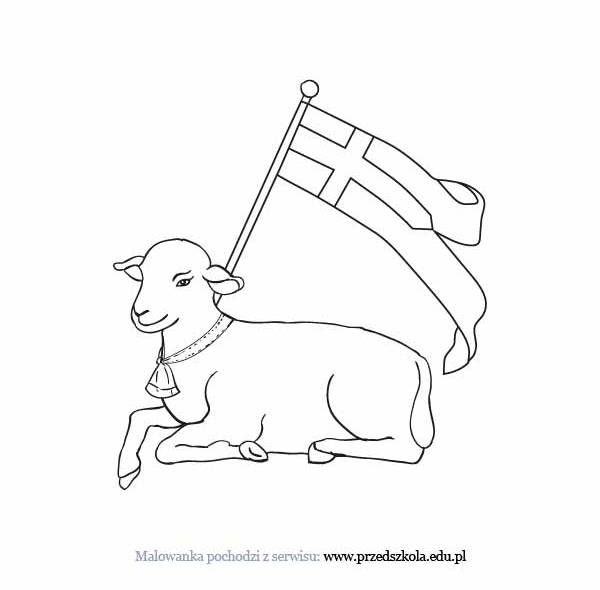 